5th Grade Supply List2017-20183-inch 3-ring binder1 composition notebook1 pack of dividers1 pack of skinny dry-erase markers1 pack of thick dry-erase markers1 pack of Mr. Clean magic erasers (can be off-brand)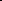 1 pack of lined loose-leaf paper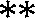 1 container of Clorox wipes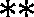 1 box of tissues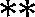    1 bottle of hand sanitizer **Pencil Box (regular size - not the extra-long ones.)Put the following in your pencil box - label with your child's name: Crayons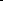 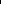 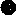 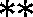 Markers ** Glue sticks **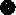  Scissors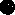 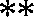  Pencils **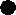  Highlighter **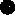 Pencil pouch (please put extra pencils/supplies here) 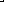 1 yellow folder with brads (please label with child's name on the INSIDE)1 red folder with brads (please label with child's name on the	INSIDE)	3X5 white index cardsHeadphones (with your child's name ...these can stay in their backpack)**Will need to be supplied throughout the school year (as needed)